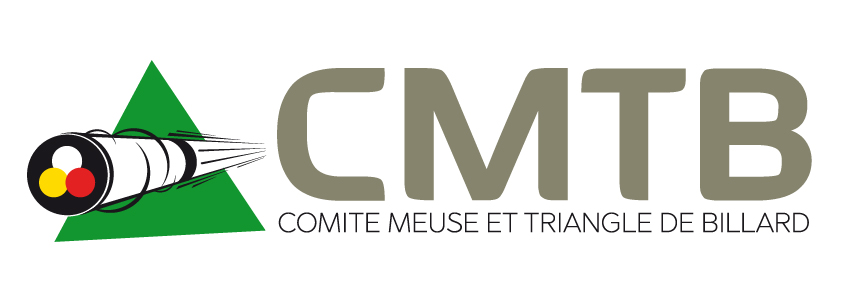  Qualification CMTB     -      Saison 2018 / 2019            Billard 3m10    -    Chpt  limité à 60 reprisesMatchs individuelsMatchs scotch doubleCLASSEMENTL’équipe de SAINT MIHIEL 2  est déclarée championne CMTB du championnat 3 Bandes par équipes Division 1 pour la saison 2018 / 2019Barrages :   19 mai                          Finale de Ligue :       REIMS    15/16 juin  -  6 équipes  - VOLTZ  Daniel  responsable  CMTB   championnat par équipesTél :   03 29 78 12 59           Port :   06 24 21 74 69            Mail :   voltzdaniel@orange.fr CLASSEMENT  Chpt  par équipes  3B Div 1 GESTSAINT  MIHIEL  1SAINT  MIHIEL  1SAINT  MIHIEL  1SAINT  MIHIEL  1SAINT  MIHIEL  2SAINT  MIHIEL  2SAINT  MIHIEL  2SAINT  MIHIEL  21MONTEL Jonathan35 ptsN10.714HATIER  Olivier35 ptsN10.6902DOS SANTOS Dylan30 ptsN30.454LECLERC Stéphane30 ptsN10.627Dates Club recevantPts matchs Club visiteur14 avril 2019SAINT  MIHIEL  12 / 2SAINT  MIHIEL  214 avril 2019SAINT  MIHIEL  24 / 0 SAINT  MIHIEL  126 avril 2019SAINT  MIHIEL  12 / 2SAINT  MIHIEL  226 avril 2019SAINT  MIHIEL  23 / 1SAINT  MIHIEL  1Dates Club recevantPts matchs Club visiteur14 avril 2019SAINT  MIHIEL  10 / 2SAINT  MIHIEL  214 avril 2019SAINT  MIHIEL  20 / 2SAINT  MIHIEL  126 avril 2019SAINT  MIHIEL  11 / 1SAINT  MIHIEL  226 avril 2019SAINT  MIHIEL  22 / 0SAINT  MIHIEL  1Equipes Rencontres  Pts rencontresPts rencontresPts rencontresPts rencontresPts matchsTotal Pts rencontresClassement SAINT  MIHIEL  24333216111erSAINT  MIHIEL  141112852èmePoints de matchsPoints de rencontresMatch gagné = 2 pointsEquipe gagnante = 3 pointsMatch nul = 1 pointEn cas d’égalité = 2 pointsMatch perdu = 0 pointEquipe perdante = 1 pointEquipe forfait = 0 point